103年全民防衛動員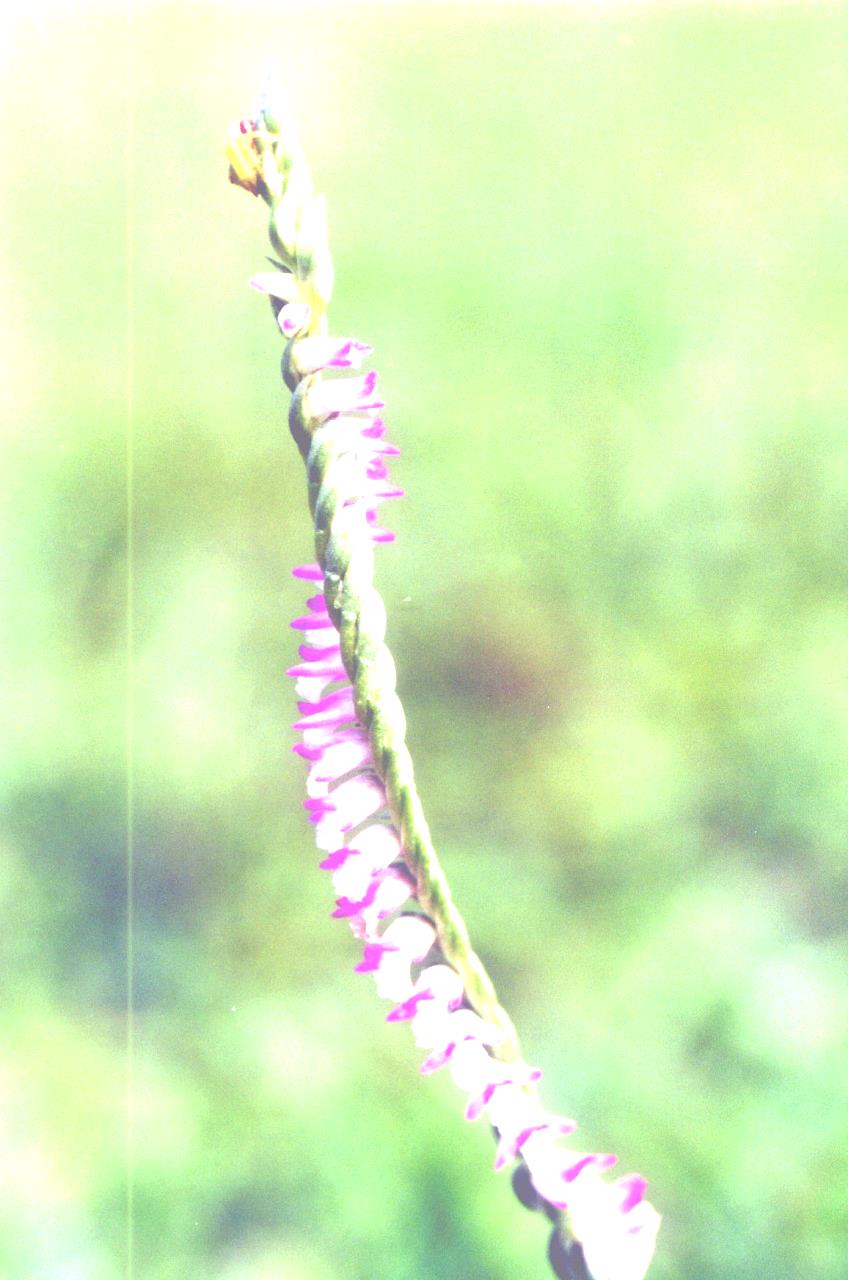                    演  習「103年全民防衛動員『萬安37號』演習-全民防空演練，將於5月26日（星期一）14時至14時30分在北部地區實施，置重點於「警報傳遞與發放」，不實施人車疏散避難及交通管制。若規劃於該等時程辦理活動，請及早因應妥處，俾利相關活動順利進行，請民眾隨時注意新聞報導相關訊:息。」